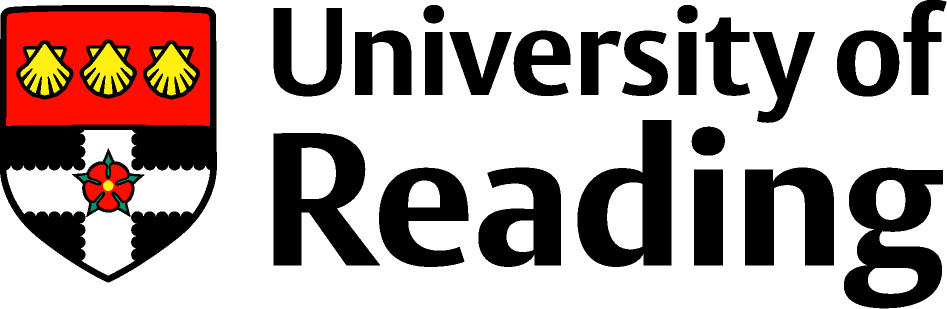 Student Complaint Submission Form – Stage 2Preliminary QuestionsDoes your complaint relate to (Check all that apply):COVID-19: 		Industrial Action: 		None: Have you raised your concerns with your School/Department yet?Yes  	No: If yes, please list who you have spoken to and what has been done to resolve the complaint. Summary of Your ComplaintPlease give details of your complaint; continuing on additional sheets if necessary, and attach any supporting evidence you may have.Please explain why you remain dissatisfied:Please describe the outcome you are seeking:Please send the completed form and any supporting evidence via email to studentcomplaints@reading.ac.uk from your University email account.TitleTelephoneTelephoneSurname/Family NameDayFirst NameEveningAddressMobile Post codeUniversity EmailStudent NumberSchoolProgramme of StudyLevel of StudyUndergraduate / Postgraduate / ResearchYearSignatureDate